JUEVES 3 DE DICIEMBRE CIENCIAS SOCIALESTRABAJAMOS CON EL DERECHO AL VOTO        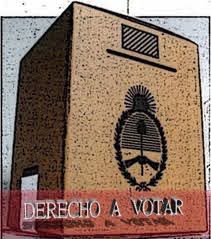 1-DEL LIBRO KIMBO 3 LEÉ ATENTAMENTE LA PÁGINA 181.2-RESPONDÉ EN LA CARPETA LA PREGUNTA 1 CELESTE.UN SECRETITO…LA LISTA DE ASISTENCIA DE ALUMNOS EN LAS ESCUELAS TAMPOCO SE DIVIDEN EN VARONES Y MUJERES, SE ENCUENTRAN ORDENADAS ALFABÉTICAMENTE POR LOS APELLIDOS DE LOS NIÑOS.3-AVERIGUÁ  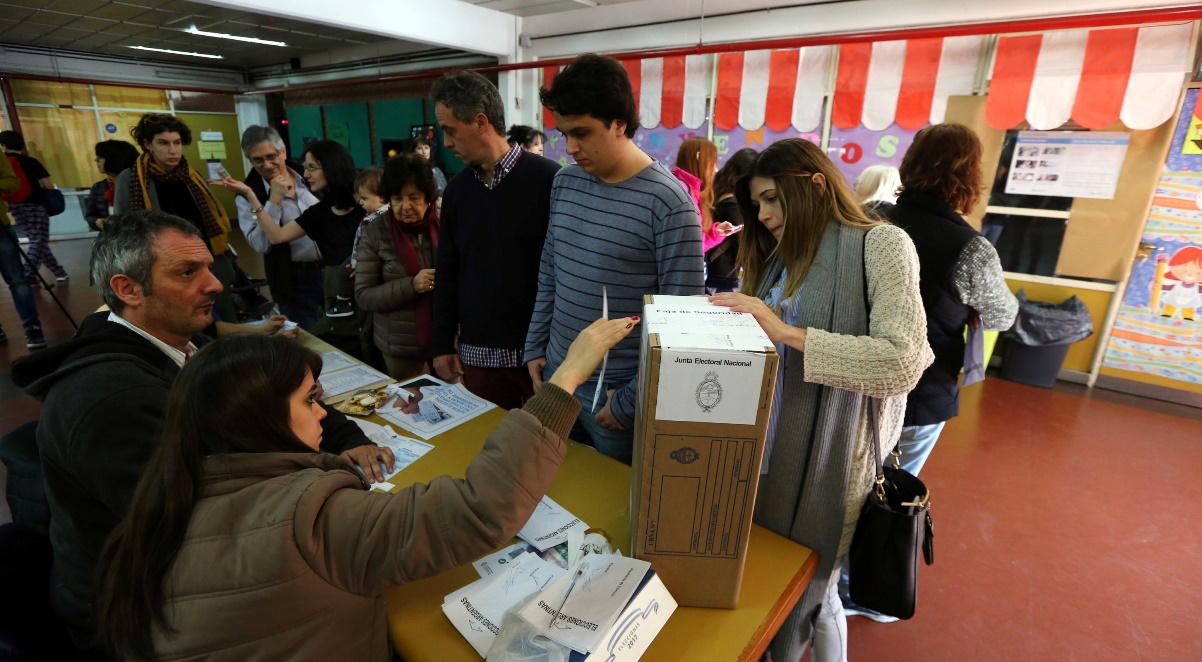 ¿CUÁNDO SE CONVOCÓ POR ÚLTIMA VEZ A ELECCIONES PRESIDENCIALES Y SE VOTÓ?¿CADA CUÁNTO TIEMPO SE VOTA UN PRESIDENTE? 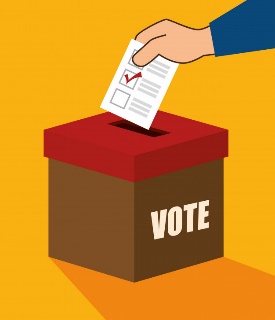 JUEVES 3 DE DICIEMBRE.PRÁCTICAS DEL LENGUAJE.                                                         ¡MISIÓN FINAL!_REALIZÁ LA PÁGINA “93” DEL LIBRO.ESCUCHÁ DESDE LA PLATAFORMA, EN RECURSOS GENERALES “LA HORA DEL CUENTO” EL CUENTO LOS “TRES OSITOS” LUEGO REALIZÁ LA ACTIVIDAD INTERACTIVA DE COMPRENSIÓN “SÚPER LECTORES” SOBRE ESTE CUENTO.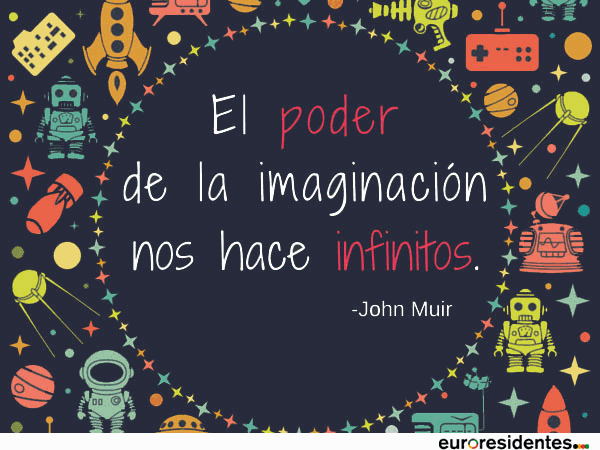 JUEVES 3 DE DICIEMBREMATEMÁTICA¡NOS DIVERTIMOS REPASANDO!TE DEJO LAS INSTRUCCIONES PARA PODER REPASAR MEDIDAS DE CAPACIDAD Y DE PESO A TRAVÉS DE LAS ACTIVIDADES INTERACTIVAS.1) INGRESÁ A LA PLATAFORMA 2) BUSCÁ RECURSOS GENERALES- MATEMÁTICA3) LUEGO HACÉ CLIK EN TEMAS DE REPASO EN MATEMÁTICA 34) POR ÚLTIMO BUSCÁ MEDIDAS DE CAPACIDAD Y MEDIDAS DE PESO.¡AHORA SÍ A DIVERTIRTE REPASANDO!Y NO OLVIDES QUE…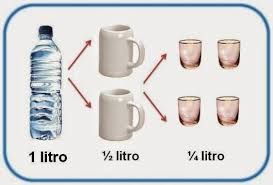 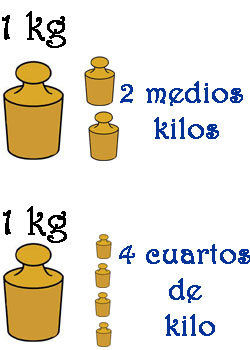 